О вреде бестабачных снюсов.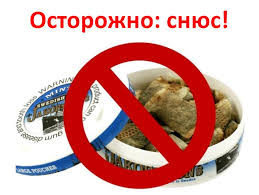 Снюс или сосательный табак – это вид некурительного табачного изделия, изготовленного из табачной пыли и резаного табака с добавлением ароматизаторов.Учитывая крайне опасные последствия употребления сосательного табака, особенно для несовершеннолетних, в 2016 году оптовая и розничная торговля данной продукцией на территории Российской Федерации была запрещена.Чтобы обойти данный запрет, производители начали выпускать бестабачные никотинсодержащие смеси. Изготовлены они на основе трав, пропитанных никотином. Под видом менее опасных и вредных изделий, чем сигареты, производители бестабачных снюсов навязывают продукцию с той же самой целью: приучить как можно больше людей к постоянному приёму никотина и, соответственно, получить больше прибыли.Снюс стал быстро популярен среди подростков. Среди этой категории он считается не только безопасным, но еще и модным. Кроме этого, некоторые подростки начинают употреблять именно снюс, так как его прием не так заметен родителям, как курение сигарет.Прием сосательного табака особенно опасен именно в подростковом возрасте, так как организм еще не сформирован окончательно. Снюс наносит такой вред:- замедление и остановка роста;
- нарушение когнитивных процессов;
- ухудшение концентрации внимания и памяти;
- повышенная раздражительность и агрессивность;
- ослабление иммунитета и повышенная восприимчивость к инфекционным заболеваниям;
- более высокий риск развития онкологических заболеваний полости рта, желудка и поджелудочной железы.Возможно острое отравление никотином, которое проявляется: головокружением, болью в области желудка, тошнотой, слюнотечением, нарушением походки, потерей сознания.Если у подростка появились какие-либо из этих симптомов – нужно немедленно обратится к врачу. Отравление никотином может легко привести к смерти.Информация о том, что снюс безвреден или менее вреден, чем обычные сигареты – ложь продавцов и производителей.  Распространенные мифы о бестабачных никотиновых смесях.

Заблуждение 1: они безвредны. Это не так: в состав такого пакетика входит повышенная доза никотина, в десятки раз превышающая количество никотина в сигарете. Напомним, что никотин - один из самых сильных ядов растительного происхождения, в равных количествах обладающий в 3 раза большей токсичностью, чем мышьяк! Поступая в организм в такой огромной дозе, он приводит практически к молниеносной зависимости. Впоследствии избавиться от такой зависимости окажется сложнее, чем избавиться от курения сигарет. А находясь в состоянии интоксикации, человек теряет самоконтроль, в результате чего может произойти несчастный случай (можно упасть с высоты, попасть под машину и т.п.)
Заблуждение 2: никотин не представляет большой опасности. Это не так. Во-первых, никотин вызывает сужение сосудов тела, вследствие чего повышается артериальное давление. Это особенно опасно для сердца и мозга, так как разрыв кровеносных сосудов здесь может привести к инвалидизации или смерти. Во-вторых, именно никотин вызывает химическую зависимость. В-третьих, в малых дозах действует возбуждающе на нервную систему, в больших – вызывает ее паралич, остановку дыхания, прекращение работы сердца. В-четвертых, хотя сам по себе никотин и не является канцерогеном, он может действовать как фактор, способствующий развитию опухолей. Заблуждение 3: помогает преодолеть зависимость при отказе от курения. Это не так, так как никотин в любой форме употребления – психоактивное вещество, вызывающее привыкание.

Заблуждение 4. «Если строго соблюдать инструкцию, то ничего плохого со мной не случится.» Это не так. Даже если четко следовать инструкции, реакция организма может быть непредсказуемой, так как каждый организм имеет свои индивидуальные особенности. Кроме того, в состоянии начавшегося опьянения, сознательный самоконтроль за процессом утрачивается. Это приводит к интоксикации, отравлению и более тяжелым последствиям.

Заблуждение 5. «Если другие употребляют, значит, я тоже могу». Нужно понимать, что пример других людей не всегда является положительным, ведь все люди ошибаются, страдают от заблуждений и не всегда владеют правдивой информацией. 

 БУДЬ УМНЕЕ – ПРОСТО СКАЖИ НЕТ!